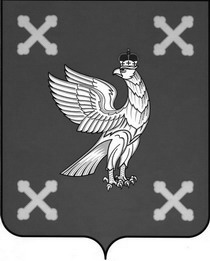 Управление образования администрации Шуйского муниципального районаПРИКАЗот 06.03.2023                    № 65Об итогах  муниципального этапа областной акции «Покормите птиц 2023»      В соответствии с Положением областной акции «Покормите птиц 2023» и в целях экологического образования и просвещения детей посредством привлечения внимания к проблеме зимующих птиц и к практической деятельности в охране природы родного края в Шуйском муниципальном районе  в течение января-февраля 2023 года  проходил муниципальный этап  областной акции «Покормите птиц 2023». Конкурс проводился в пяти номинациях: «Кормушка для пичужки»,  «Валентинки для птиц», «Пернатые гости», «КиноКормушка», «Птички-методички».Для участия в акции было представлено  104 творческие работы. Активное участие в конкурсе приняли обучающиеся  из МОУ «Колобовская средняя школа», МКОУ Клочковская НШ,  МОУ Перемиловская СШ, Милюковского МКОУ, МОУ Китовская СШ, МКОУ Чернцкая ОШ, МОУ Васильевская СШ, МАУДО «Центр творчества», Афанасьевского МДОУ, Китовского МАДОУ, Перемиловского МДОУ, Филинского МДОУ, Васильевского МДОУ, Чернцкого МДОУ,  Качаловского МДОУ, Остаповского МДОУ. На основании вышеизложенного приказываю:1.	 Признать победителями муниципального этапа областной акции «Покормите птиц 2023»:Номинация  «Кормушка для пичужки»- Плотицына Наталья, обучающаяся  МОУ Китовская СШ, руководитель Майорова Ольга Вячеславовна,- Бобров Николай, обучающийся МОУ Васильевская СШ, руководитель Калина Светлана Ивановна,- Буров Артем, воспитанник Китовского МАДОУ, руководитель Комарова Екатерина Николаевна.Номинация «Валентинки для птиц»- Жирякова София, обучающаяся МОУ «Колобовская средняя школа», руководитель Уставщикова Марина Михайловна,- Киселев Егор, обучающийся МОУ Китовская СШ, руководитель Худякова Надежда Вадимовна,- Яворский Василий, воспитанник Васильевского МДОУ, руководители Зайцева Елена Викторовна, Мальцева Марина Владимировна,- Пелевина Ксения, воспитанница Китовского МАДОУ, руководитель Назарова Татьяна Владимировна,- Коржаева Ксения, воспитанница Васильевского МДОУ, руководители Зайцева Елена Викторовна, Мальцева Марина Владимировна.Номинация  «Пернатые гости» - Самохина Екатерина, обучающаяся МОУ Китовская СШ, руководитель Худякова Надежда Вадимовна,- Воспитанники средней группы Васильевского МДОУ, руководитель Мальцева Марина Владимировна.- Добрынина Екатерина, обучающаяся Милюковского МКОУ, руководитель Бодрова Ольга Владимировна.Номинация «КиноКормушка» - Куроедова Полина, Одинцова Арина, Калугина Милана, Черепанов Илья, Полякова Анна, воспитанники Васильевского МДОУ, руководители Зайцева Елена Викторовна, Мальцева Марина Владимировна,- Белов Александр  Сергеевич, обучающийся МОУ Перемиловская СШ, руководитель Власова Вера Владимировна,- Воспитанники средней группы № 6 Китовского МАДОУ, руководители Васильева Марина Вячеславовна, Мосягина Наталья Владимировна.Номинация  «Птички-методички»- Зайцева Елена Викторовна, воспитатель Васильевского МДОУ,- Насурлаева Наталья Александровна, воспитатель Китовского МАДОУ,- Мочалова Елена Николаевна, воспитатель Филинского МДОУ.           Начальник Управления образования администрации  Шуйского            муниципального района                                                  Е.А.Луковкина